Haptischer Türentrend „Oak“ Ein Design zum Anfassen bieten die neuen CPL Touch Oak Oberflächen des Qualitätstürenherstellers PRÜM. Ganz im Zeichen der Eiche bieten die frischen Designs dieser wertigen Hartholz-Nachbildung ein verblüffend echtes Holzgefühl, sind dabei aber deutlich pflegeleichter und robuster. Mit den neuen Gestaltungen greift PRÜM den neuen Trend des Marktes nach authentischen Holzstrukturen gekonnt auf.  Diese neuen CPL Touch Oak-Oberflächen wirken wie tief gebürstetes Echtholz. Sie überzeugen mit einer perfekten Haptik und feinen Details. Auch aus einiger Entfernung sind diese noch erkennbar. Die ausgeprägte Struktur ist mit eleganten Matt-Glanz-Effekten versehen, die wertige Akzente in jedem Heim setzt. PRÜM kombiniert diese nun mit überaus widerstandsfähigen CPL-Dekoren, die zudem ein fühlbar verblüffend echtes Holzerlebnis bieten.  So stimmt nicht nur das Gefühl, sondern auch die Optik. Die CPL Eiche-Designs überzeugen in gleich sechs zeitgemäßen Varianten - jeweils in quer- und senkrecht laufender Ausführung. Hell, klar und mit natürlicher Maserung trifft die Oberfläche Oak Creme genau den Nerv der Zeit. Der Farbton nimmt sich zurück, vermittelt Leichtigkeit und setzt naturhafte Akzente. Oak White hingegen wirkt besonders ästhetisch. Ihre zarte Weißschattierung durchzieht die dezente Holzstruktur und harmoniert perfekt mit ihr – ein Hingucker feinster Couleur. Wie der Name schon sagt, kommt Oak Nature der natürlichen Farbgebung der Eiche am nächsten. Ihre warme Ausstrahlung verleiht jedem Raum behagliche Wärme und Gemütlichkeit. Der Hersteller beweist damit vor allem eines: Eiche ist uralt, aber nicht von gestern. Eiche beansprucht zu Recht ihren Platz im Hier und Jetzt. Weitere Informationen vom Qualitätstürenhersteller aus der Eifel und ihrem umfangreichen Sortiment gibt es auf www.tuer.de.Bilder: PRÜM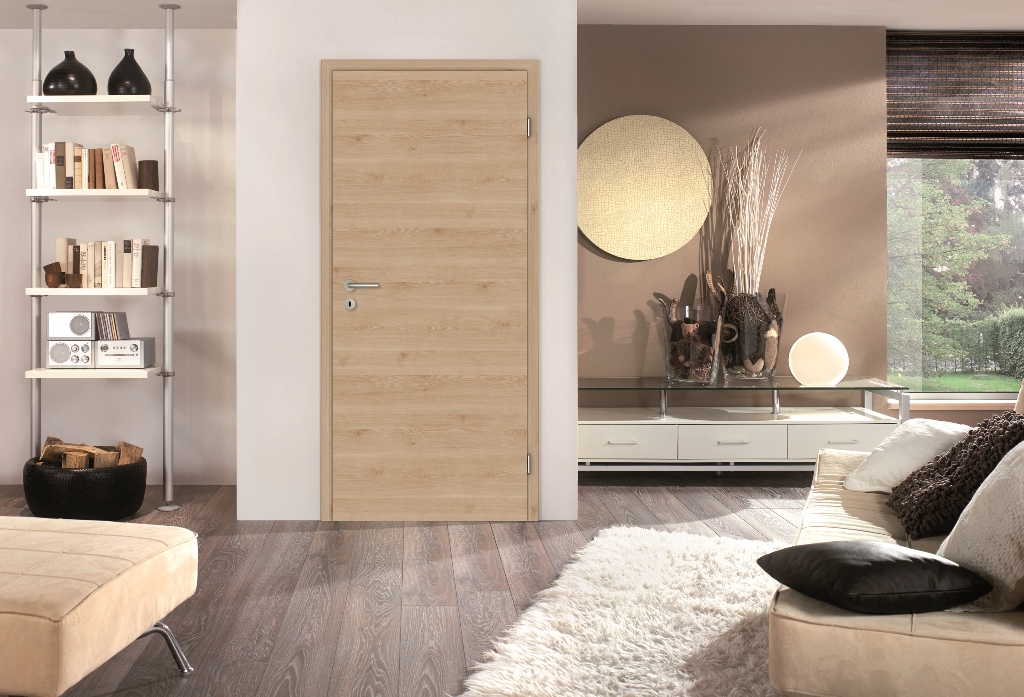 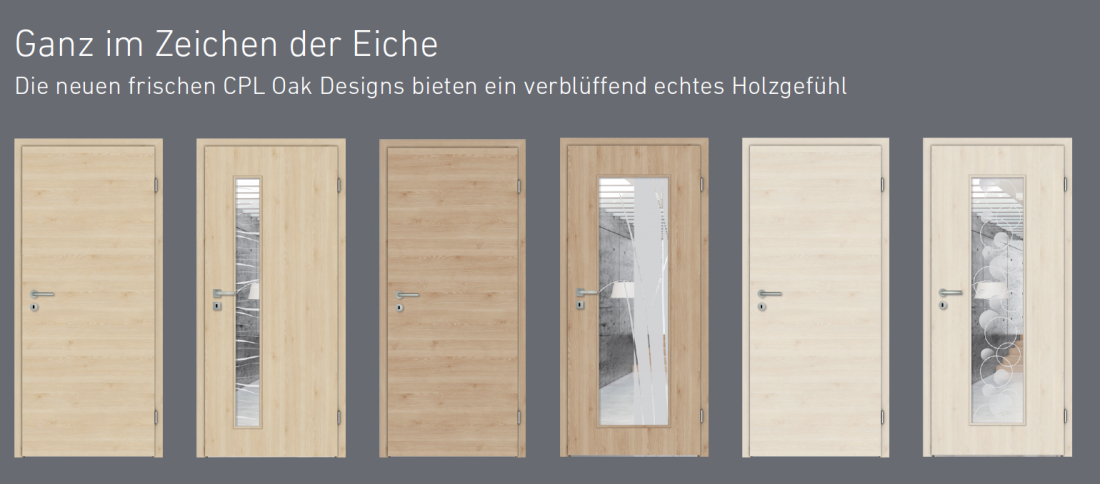 